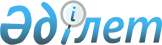 О внесении изменений в решение маслихата района Биржан сал от 27 декабря 2021 года № С-12/12 "О бюджете села Кенащи района Биржан сал на 2022 - 2024 годы"Решение маслихата района Биржан сал Акмолинской области от 17 августа 2022 года № С-20/7
      Маслихат района Биржан сал РЕШИЛ:
      1. Внести в решение маслихата района Биржан сал "О бюджете села Кенащи района Биржан сал на 2022 - 2024 годы" от 27 декабря 2021 года № С-12/12 следующие изменения:
      пункт 1 изложить в новой редакции:
      "1. Утвердить бюджет села Кенащи района Биржан сал на 2022 – 2024 годы, согласно приложениям 1, 2 и 3 соответственно, в том числе на 2022 год в следующих объемах:
      1) доходы – 39 851 тысяч тенге, в том числе:
      налоговые поступления – 1 435 тысяч тенге;
      неналоговые поступления – 0 тысяч тенге;
      поступления от продажи основного капитала – 0 тысяч тенге;
      поступления трансфертов – 38 416 тысяч тенге;
      2) затраты – 39 874,6 тысяч тенге;
      3) чистое бюджетное кредитование – 0 тысяч тенге;
      4) сальдо по операциям с финансовыми активами – 0 тысяч тенге;
      5) дефицит (профицит) бюджета – -23,6 тысяч тенге;
      6) финансирование дефицита (использование профицита) бюджета – 23,6 тысяч тенге.";
      приложения 1, 4, 5 к указанному решению изложить в новой редакции согласно приложениям 1, 2, 3 к настоящему решению.
      2. Настоящее решение вводится в действие с 1 января 2022 года. Бюджет села Кенащи на 2022 год Целевые трансферты из республиканского бюджета и гарантированные трансферты из Национального фонда Республики Казахстан на 2022 год Целевые трансферты из районного бюджета на 2022 год
					© 2012. РГП на ПХВ «Институт законодательства и правовой информации Республики Казахстан» Министерства юстиции Республики Казахстан
				
      Секретарь маслихата района Биржан сал

С.Шауенов
Приложение 1 к решению
маслихата района Биржан сал
от 17 августа 2022 года
№ С-20/7Приложение 1 к решению
маслихата района Биржан сал
от 27 декабря 2021 года
№ С-12/12
Категория 
Категория 
Категория 
Категория 
Сумма,
тысяч тенге
Класс 
Класс 
Класс 
Сумма,
тысяч тенге
Подкласс
Подкласс
Сумма,
тысяч тенге
Наименование
Сумма,
тысяч тенге
1
2
3
4
5
1. Доходы
39851
1
Налоговые поступления
1435
1
Подоходный налог 
0
2
Индивидуальный подоходный налог
0
4
Налоги на собственность
835
1
Налоги на имущество
35
3
Земельный налог
0
4
Налог на транспортные средства
800
5
Внутренние налоги на товары, работы и услуги
600
3
Поступления за пользование природных и других ресурсов
600
2
Неналоговые поступления
0
1
Доходы от государственной собственности
0
5
Доходы от аренды имущества, находящегося в государственной собственности
0
3
Поступления от продажи основного капитала
0
1
Продажа государственного имущества, закрепленного за государственными учреждениями
0
1
Продажа государственного имущества, закрепленного за государственными учреждениями
0
4
Поступления трансфертов
38416
2
Трансферты из вышестоящих органов государственного управления
38416
3
Трансферты из районного (города областного значения) бюджета
38416
Функциональная группа
Функциональная группа
Функциональная группа
Функциональная группа
Функциональная группа
Сумма,
тысяч тенге
Функциональная подгруппа
Функциональная подгруппа
Функциональная подгруппа
Функциональная подгруппа
Сумма,
тысяч тенге
Администратор бюджетных программ 
Администратор бюджетных программ 
Администратор бюджетных программ 
Сумма,
тысяч тенге
Программа
Программа
Сумма,
тысяч тенге
Наименование
Сумма,
тысяч тенге
II. Затраты
39874,6
01
Государственные услуги общего характера
15377
1
Представительные, исполнительные и другие органы, выполняющие общие функции государственного управления
15377
124
Аппарат акима города районного значения, села, поселка, сельского округа
15377
001
Услуги по обеспечению деятельности акима города районного значения, села, поселка, сельского округа
15377
07
Жилищно-коммунальное хозяйство
24474
3
Благоустройство населенных пунктов
24474
124
Аппарат акима города районного значения, села, поселка, сельского округа
24474
008
Освещение улиц в населенных пунктах
4954
009
Обеспечение санитарии населенных пунктов
1500
011
Благоустройство и озеленение населенных пунктов
5543
014
Организация водоснабжения населенных пунктов
12477
15
Трансферты
23,6
1
Трансферты
23,6
124
Аппарат акима города районного значения, села, поселка, сельского округа
23,6
048
Возврат неиспользованных (недоиспользованных) целевых трансфертов
23,6
IV. Сальдо по операциям с финансовыми активами 
0
V. Дефицит (профицит) бюджета 
-23,6
VI. Финансирование дефицита (использование профицита) бюджета
23,6
8
Используемые свободные остатки
23,6
1
Остатки бюджетных средств
23,6
1
Свободные остатки бюджетных средств
23,6
1
Свободные остатки бюджетных средств
23,6Приложение 2 к решению
маслихата района Биржан сал
от 17 августа 2022 года
№ С-20/7Приложение 4 к решению
маслихата района Биржан сал
от 27 декабря 2021 года
№ С-12/12
Наименование
Сумма,
тысяч тенге
1
2
Всего 
412
Аппарат акима села Кенащи
412
Гарантированные трансферты из Национального фонда
295
в том числе:
На повышение заработной платы отдельных категорий гражданских служащих, работников организаций, содержащихся за счет средств государственного бюджета, работников казенных предприятий
295
Целевые трансферты из республиканского бюджета
117
в том числе:
На повышение заработной платы отдельных категорий гражданских служащих, работников организаций, содержащихся за счет средств государственного бюджета, работников казенных предприятий
117Приложение 3 к решению
маслихата района Биржан сал
от 17 августа 2022 года
№ С-20/7Приложение 5 к решению
маслихата района Биржан сал
от 27 декабря 2021 года
№ С-12/12
Наименование
Сумма,
тысяч тенге
1
2
Всего 
24504
Целевые текущие трансферты
24504
в том числе:
Аппарат акима села Кенащи
24504
Услуги по обеспечению деятельности акима города районного значения, села, поселка, сельского округа
3678
На освещение улиц населенных пунктов
4296
На благоустройство и озеленение населенных пунктов
5543
На организацию водоснабжения населенных пунктов
10987